Ficha Nº 7						Fecha: Objetivo: Identificar la lectura, escritura y representatividad del número 7.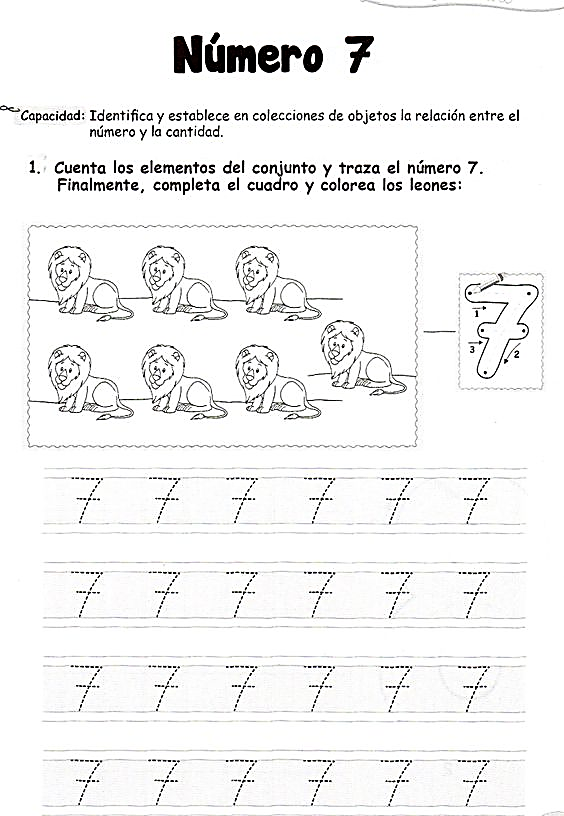 Ficha Nº 8						Fecha: Objetivo: Identificar la lectura, escritura y representatividad del número 8.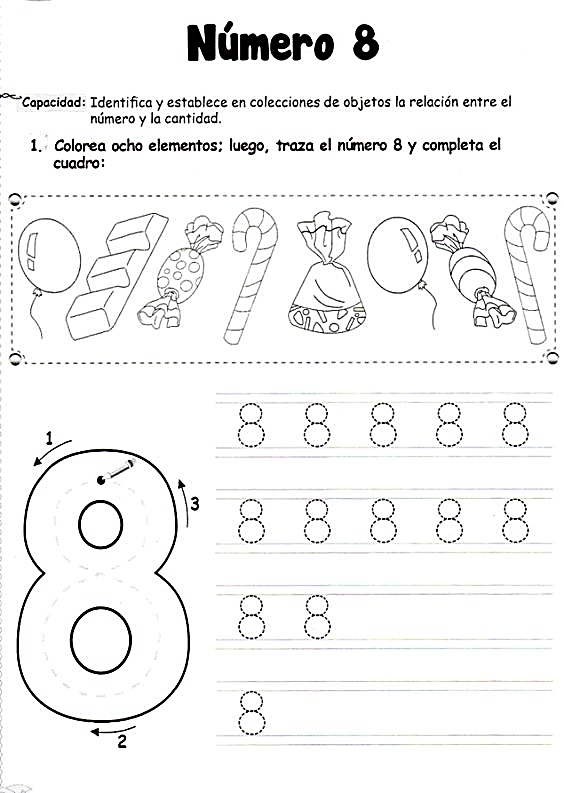 